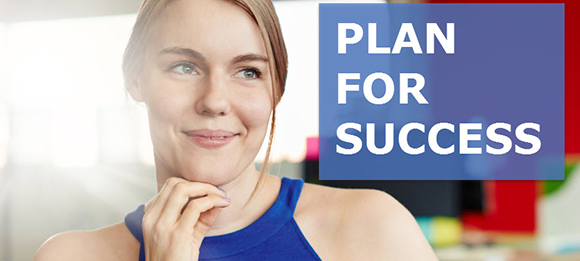 Starting and running a business is hard work, and the odds of success aren’t always favorable. About half of all new businesses survive their first five years, and only a third make it to ten years or more, reports the U.S. Bureau of Labor Statistics.Our library is offering a new resource that can help minimize the risk entrepreneurs face when starting or growing a business. Gale Business: Plan Builder assists with everything from identifying a viable idea and determining when a business will be profitable, to developing a business plan and analyzing the financial future of an operation.Gale Business: Plan Builder walks users through five areas of business planning, providing a framework to move through the entire business development life cycle.Entrepreneur Profile This step helps users explore what they can
bring to the table as an entrepreneur and assess where they stand
in preparing to start a business. A one-page summary of them as an
entrepreneur is generated.Business Ideation Users can employ tools such as Lean Canvas,
SWOT, a Pitch Deck, Porter’s Five Forces, and more to plan the high-level framework
in which their business will operate.Break-Even Analysis Delivers insight to determine when a user’s
business will be able to cover expenses and begin to realize a profit.Business Plans Creates a plan that can be presented to potential
investors and lenders, including Executive Summary, Lean Business
Plan, Full Business Plan, and Strategic Marketing Plan.Financial Projections A robust analysis of a company’s financial future
encompassing capital expenditures, sales, equity, taxes, inventory and more.Why wait? Put this online planning tool to work for you! Visit <LIBRARY URL> for access.